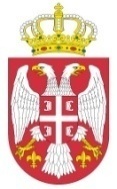 Република СрбијаАутономна Покрајина ВојводинаГрад  СомборГРАДСКА  УПРАВАБрој: 6-3/2021-91-IVДана: 17.6.2021. годинеС  о  м  б  о  рТрг цара Уроша 1НОВО ПОПУШТАЊЕ ЕПИДЕМИЛОШКИХ МЕРA НА СНАЗИ ОД 16.06.2021. ГОДИНЕНа предлог Кризног штаба за сузбијање заразне болести Covid-19, Влада Републике Србије усвојила је нову Уредбу о мерама за спречавање и сузбијање заразне болести COVID-19, а  Министар здравља донео је нову Наредбу о радном времену и просторним ограничењима за време неповољне епидемиолошке ситуације током трајања заразне болести COVID-19.Наведеном Наредбом дефинисано je ново ублажавање мерa којима се дефинише да правна лица и предузетници (послодавци) који обављају делатност у области трговине на мало и услуге у области угоститељства, које обухватају продају хране и пића, ту делатност, односно пружање услуга могу да обављају, односно да послуживање корисника врше у затвореном простору од 06.00 часова до 01.00 часа наредног дана и у простору организованих башти на отвореном без ограничења радног времена – уз примену и поштовање свих превентивних мера. Емитовање музике или извођење музичко-сценског програма уживо у угоститљским објектима дозвољено је до 1 час иза поноћи. Уредбом о о мерама за спречавање и сузбијање заразне болести COVID-19, дефинисано је да  приликом одржавања спортских такмичења у затвореном простору дозвољено је присуство највише до 30% укупне попуњености капацитета присуства посетилаца у објекту у коме се одржава такмичење и уз обавезно ношење заштитних маски посетилаца.Када се спортско такмичење одржава на отвореном простору, дозвољено је присуство највише до 50% укупне попуњености капацитета присуства посетилаца у објекту у коме се одржава такмичење и уз обавезно ношење заштитних маски посетилаца.Дозвољено је одржавање организованих свечаности, прослава, концерата и других догађаја у затвореном и на отвореном простору где је дозвољено присуство највише 500 лица уз обавезно придржавања превентивних мера.Извођење рекреативних настава и екскурзија, као и организовање матурских забава врши се у складу са инструкцијама и препорукама Министарства просвете, науке и технолошког развоја и надлежног завода, односно института за јавно здравље.У изузетним случајевима, по претходно прибављеној сагласности Кризног штаба за сузбијање заразне болести COVID-19, дозвољено је присуство и више од 500 лица.На снази је остала мера ношења маски у затвореном простору.Комплетну Наредбу о радном времену и просторним ограничењима за време неповољне епидемиолошке ситуације током трајања заразне болести COVID-19 и важеће епидемилошке мере можете погледати на линку:www.pravno-informacioni-sistem.rs/SlGlasnikPortal/eli/rep/sgrs/ministarstva/naredba/2021/60/1/regУредбу о мерама за спречавање и сузбијање заразне болести COVID-19 можете погледати на: http://www.pravno-informacioni-sistem.rs/SlGlasnikPortal/eli/rep/sgrs/vlada/uredba/2020/151/1/reg